Об утверждении программы персонифицированного финансирования дополнительного образования детей в Пограничном муниципальном округе        Руководствуясь Федеральным законом от 06.10.2003 № 131-ФЗ «Об общих принципах организации местного самоуправления в Российской Федерации», Федеральным законом от 29.12.2012 № 273-ФЗ «Об образовании в Российской Федерации», в рамках реализации регионального проекта «Успех каждого ребенка» Национального проекта «Образование», во исполнение постановления Правительства Приморского края от 15 октября 2020 года № 888-па «О внесении изменений в постановление Администрации Приморского края от 12 августа 2019 года № 528-па «О внедрении целевой модели развития региональной системы дополнительного образования детей Приморского края», в целях соблюдения сроков региональной дорожной карты и эффективного внедрения персонифицированного дополнительного образования детей на территории Приморского края, в соответствии с Положением о персонифицированном дополнительном образовании детей Пограничного муниципального округа, утвержденного Постановлением Администрации Пограничного муниципального округа № 265 от 24.03.2021 года, Администрация Пограничного муниципального округаПОСТАНОВЛЯЕТ:1. Утвердить программу персонифицированного финансирования дополнительного образования детей в Пограничном муниципальном округе на период с 01 сентября 2022 года по 31 августа 2023 года (Приложение №1). 2. Отделу образования Администрации Пограничного муниципального округа:2.1. Обеспечить организационное, информационное и методическое сопровождение реализации программы персонифицированного финансирования.3. Настоящее постановление разместить на сайте Администрации и Думы Пограничного муниципального округа.4. Контроль за исполнением постановления возложить на советника главы Администрации Пограничного муниципального округа по социальной политике     В.А. Шарову. Глава муниципального округа-глава Администрациимуниципального округа                                               О.А. АлександровС.Ю. Шаманская21-6-61Приложение 1 к Постановлению АдминистрацииПограничного муниципального округаот «26» 09 2022 № 1271Программаперсонифицированного финансирования дополнительного образования детей в Пограничном муниципальном округеПараметры системы персонифицированного финансированияПорядок установления и использования норматива обеспечения сертификата.Норматив обеспечения сертификата для детей в возрасте от 5 до 18 лет на период действия программы персонифицированного финансирования устанавливается в размере нормативной стоимости дополнительной общеобразовательной программы социально-гуманитарной направленности общей продолжительностью 288 часов согласно учебному плану в рамках групповой работы с детьми. Количество детей, одновременно находящихся в группе от 15 до 30 человек, определяется в соответствии с Правилами персонифицированного финансирования дополнительного образования детей в Приморском крае.При присвоении сертификату дополнительного образования статуса сертификата персонифицированного финансирования в соответствии с Положением о персонифицированном дополнительном образовании детей Пограничного муниципального округа, объем его доступного для использования остатка устанавливается в размере скорректированного норматива обеспечения сертификата, определяемого по следующей формуле:где – норматив обеспечения сертификата дополнительного образования, установленный для соответствующей категории детей на период действия программы персонифицированного финансирования; – общее число месяцев активного использования сертификатов дополнительного образования в течение периода действия программы персонифицированного финансирования; – число месяцев активного использования сертификатов дополнительного образования, оставшихся на момент присвоения статуса сертификата персонифицированного финансирования до конца периода действия программы персонифицированного финансирования, включая месяц, в котором осуществляется присвоение сертификату статуса сертификата персонифицированного финансирования. В целях определения объема доступного для использования остатка сертификата дополнительного образования под месяцами активного использования сертификатов дополнительного образования понимаются следующие месяцы: январь, февраль, март, апрель, май, июнь, июль, август, сентябрь, октябрь, ноябрь, декабрь.АДМИНИСТРАЦИЯПОГРАНИЧНОГО МУНИЦИПАЛЬНОГО ОКРУГАПРИМОРСКОГО КРАЯПОСТАНОВЛЕНИЕ26.09.2022                      п. Пограничный                         № 12711Период действия программы персонифицированного финансированияс 1 сентября 2022 по 31 августа 20232Категория детей, которым предоставляются  сертификаты дополнительного образованияДети в возрасте от 5 до 18 лет3Число сертификатов дополнительного образования, обеспечиваемых за счет средств бюджета Пограничного муниципального округа на период действия программы персонифицированного финансирования (не менее), ед.Число сертификатов дополнительного образования, обеспечиваемых за счет средств бюджета Пограничного муниципального округа на период действия программы персонифицированного финансирования (не менее), ед.3.1Дети в возрасте от 5 до 18 лет, ед.1484Норматив обеспечения сертификата персонифицированного финансирования, установленный для соответствующей категории детей на период действия программы персонифицированного финансирования, рублей:85604.1.Дети от 5 до 18 лет37115Объем обеспечения сертификатов дополнительного образования в статусе сертификатов персонифицированного финансирования на период действия программы персонифицированного финансирования, тыс.руб.1266,8806Объем обеспечения сертификатов дополнительного образования в статусе сертификатов персонифицированного финансирования на период с 1 сентября 2022 года по 31 декабря 2022 года, тыс.руб.422,2447Объем обеспечения сертификатов дополнительного образования в статусе сертификатов персонифицированного финансирования на период с 1 января 2023 года по 31 августа 2023 года, тыс.руб.844,6368На период действия программы персонифицированного финансирования установлены следующие ограничения числа одновременно оказываемых услуг по реализации дополнительных общеразвивающих программ, которые полностью или частично финансируются за счет сертификатов дополнительного образования:На период действия программы персонифицированного финансирования установлены следующие ограничения числа одновременно оказываемых услуг по реализации дополнительных общеразвивающих программ, которые полностью или частично финансируются за счет сертификатов дополнительного образования:8.1при реализации программ технической направленностине установлено8.2при реализации образовательных программ художественной направленностине установлено8.3.при  реализации образовательных программ физкультурно-спортивной направленностине установлено8.4. при реализации образовательных программ естественно-научной направленностине установлено8.5. при реализации образовательных программ туристско- краеведческой направленностине установлено8.6.при реализации образовательных программ социально- гуманитарной направленностине установлено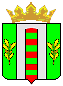 